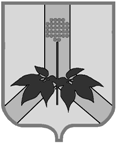 УПРАВЛЕНИЕ ФИНАНСОВ АДМИНИСТРАЦИИДАЛЬНЕРЕЧЕНСКОГО МУНИЦИПАЛЬНОГО РАЙОНАПРИКАЗ26 августа 2020г	                                   г. Дальнереченск                                                                   56         О внесении изменений в Порядок планирования бюджетных ассигнований бюджета Ракитненского сельского поселения на очередной финансовый год и плановый периодВо исполнение статьи 174.2 Бюджетного кодекса Российской Федерации,ПРИКАЗЫВАЮ:1. Внести изменения в Порядок планирования бюджетных ассигнований бюджета Ракитненского сельского поселения на очередной финансовый год и плановый период, утвержденный приказом Управления финансов администрации Дальнереченского муниципального района от 12 июля 2016года №27 ( в редакции приказов №44 от 15.09.2017г, №23 от 27.06.2018г,№37 от 20.08.2018г) (далее – Порядок):1.1. Абзац четвертый пункта 1.1. части 1 Порядка изложить в редакции:«- приказом Минфина России от 06.06.2019 № 85н «О порядке формирования и применения кодов бюджетной классификации Российской Федерации, их структуре и принципах назначения»;      1.2.    Абзац пятый пункта 1.1. части 1 Порядка изложить в редакции:- постановлением администрации Ракитненского сельского поселения от 28.06.2018 года №40а «О Порядке и сроках составления 
проекта бюджета Ракитненского сельского поселения на очередной финансовый год и на плановый период» (в редакции постановления №48 от 31.07.2019г);1.3. Пункт 1.2.  Порядка изложить в редакции: «1.2. Планирование бюджетных ассигнований на очередной финансовый год  и плановый период осуществляется администрацией Ракитненского поселения в разрезе муниципальных программ сельского поселения и непрограммных направлений  деятельности органов местного самоуправления поселения, распределенных по перечню и кодам целевых статей расходов бюджета сельского поселения  сформированным в соответствии с Указаниями о порядке формирования и применения кодов бюджетной классификации Российской Федерации, их структуре и принципах назначения, утвержденными приказом Министерства финансов Российской Федерации от 06.06.2019 № 85н.».1.4. Исключить абзац второй пункта 2.4. Порядка.1.5. Пункт 4.5. Порядка  изложить в редакции: «4.5. Планирование бюджетных ассигнований на закупку товаров, работ, услуг для обеспечения муниципальных  нужд (статьи 69.1, 70 Бюджетного кодекса Российской Федерации) осуществляется в соответствии с Федеральным законом от 05.04.2013 № 44-ФЗ «О контрактной системе в сфере закупок товаров, работ, услуг для обеспечения государственных и муниципальных нужд» (далее - Федеральный закон № 44-ФЗ) и на основе нормативных затрат на обеспечение функций  органов местного самоуправления  и подведомственных им казенных учреждений в соответствии с правилами нормирования в сфере закупок товаров, работ, услуг для обеспечения нужд Ракитненского сельского поселения, установленными администрацией поселения. Информация о закупках, которые планируется осуществлять в соответствии с пунктами 4, 5 части 1 статьи 93 Федерального закона № 44-ФЗ, включается в обоснование бюджетных ассигнований одной строкой по каждому коду бюджетной классификации по каждому из объектов закупки в размере годового объема финансового обеспечения.Информация о прочих закупках, которые планируется осуществлять в соответствии со статьями 83 и 93 (за исключением пунктов 4, 5 части 1) Федерального закона № 44-ФЗ, включается в обоснование бюджетных ассигнований.». 1.6. Внести изменения в приложение 1-1 к Порядку ( далее – Приложение):В разделе 1, подразделе 1.1. Приложения подпункты 1.1.1 и 1.1.2. изложить в следующей редакции:«1.1.1. Расчет объема бюджетных ассигнований фонда оплаты труда в части работников казенных учреждений    производится в соответствии с таблицами 1-2.1.1.2. Расчет объема бюджетных ассигнований фонда оплаты  труда в части работников органов местного самоуправления (лиц, замещающих  муниципальные должности, муниципальных служащих, работников, замещающих должности, не являющиеся должностями муниципальной службы, работников, осуществляющих ведение первичного воинского учета (инспектора по учету и бронированию военнообязанных) производится в соответствии с таблицами 3-6 соответственно».       Подпункт 1.1.5.Приложения исключить.        1.7.  Утвердить формы таблиц 1-6 к Приложению  согласно приложения 1 к настоящему приказу.1.8. Приложения 2,3,4,7 к Порядку утвердить в редакции приложений 2,3,4,5 к настоящему приказу.1.9. Приложение 3-1 исключить.       2. Управлению финансов администрации Дальнереченского муниципального района (далее УФАДМР) обеспечить доведение настоящего приказа до специалистов УФАДМР, главных распорядителей средств бюджета поселения для руководства при составлении проекта бюджета Ракитненского поселения начиная с бюджета  на 2021 год и на плановый период 2022 и 2023 годов.3. Администрации Ракитненского сельского поселения:-  обеспечить размещение текста настоящего приказа  на официальном сайте сельского поселения в сети «Интернет» ;        -  обеспечить доведение  настоящего приказа до  получателей  средств бюджета поселения для руководства при составлении проекта бюджета поселения начиная с бюджета  на 2021 год и на плановый период 2022 и 2023 годов;- обеспечить планирование бюджетных ассигнований бюджета Ракитненского сельского поселения начиная с бюджета  на 2021 год и на плановый период 2022 и 2023  годов в соответствии с Порядком с учетом внесенных изменений.4.  Настоящий приказ вступает в силу с момента его подписания.        5. Контроль за исполнением настоящего приказа оставляю за собой. Начальник Управления финансов администрации Д  Дальнереченского муниципального района                                  Г.В.Дронова   5. Расчет объема бюджетных ассигнований на оплату труда работников, замещающих должности, не являющиеся должностями муниципальной службы5. Расчет объема бюджетных ассигнований на оплату труда работников, замещающих должности, не являющиеся должностями муниципальной службы5. Расчет объема бюджетных ассигнований на оплату труда работников, замещающих должности, не являющиеся должностями муниципальной службы5. Расчет объема бюджетных ассигнований на оплату труда работников, замещающих должности, не являющиеся должностями муниципальной службы5. Расчет объема бюджетных ассигнований на оплату труда работников, замещающих должности, не являющиеся должностями муниципальной службы5. Расчет объема бюджетных ассигнований на оплату труда работников, замещающих должности, не являющиеся должностями муниципальной службы5. Расчет объема бюджетных ассигнований на оплату труда работников, замещающих должности, не являющиеся должностями муниципальной службы5. Расчет объема бюджетных ассигнований на оплату труда работников, замещающих должности, не являющиеся должностями муниципальной службы5. Расчет объема бюджетных ассигнований на оплату труда работников, замещающих должности, не являющиеся должностями муниципальной службы5. Расчет объема бюджетных ассигнований на оплату труда работников, замещающих должности, не являющиеся должностями муниципальной службы5. Расчет объема бюджетных ассигнований на оплату труда работников, замещающих должности, не являющиеся должностями муниципальной службы5. Расчет объема бюджетных ассигнований на оплату труда работников, замещающих должности, не являющиеся должностями муниципальной службы5. Расчет объема бюджетных ассигнований на оплату труда работников, замещающих должности, не являющиеся должностями муниципальной службы5.1. Расчет годового фонда оплаты труда на _____ год (очередной год)5.1. Расчет годового фонда оплаты труда на _____ год (очередной год)5.1. Расчет годового фонда оплаты труда на _____ год (очередной год)5.1. Расчет годового фонда оплаты труда на _____ год (очередной год)5.1. Расчет годового фонда оплаты труда на _____ год (очередной год)5.1. Расчет годового фонда оплаты труда на _____ год (очередной год)5.1. Расчет годового фонда оплаты труда на _____ год (очередной год)5.1. Расчет годового фонда оплаты труда на _____ год (очередной год)5.1. Расчет годового фонда оплаты труда на _____ год (очередной год)5.1. Расчет годового фонда оплаты труда на _____ год (очередной год)5.1. Расчет годового фонда оплаты труда на _____ год (очередной год)5.1. Расчет годового фонда оплаты труда на _____ год (очередной год)5.1. Расчет годового фонда оплаты труда на _____ год (очередной год)5.1. Расчет годового фонда оплаты труда на _____ год (очередной год)5.1. Расчет годового фонда оплаты труда на _____ год (очередной год)5.1. Расчет годового фонда оплаты труда на _____ год (очередной год)5.1. Расчет годового фонда оплаты труда на _____ год (очередной год)5.1. Расчет годового фонда оплаты труда на _____ год (очередной год)5.1. Расчет годового фонда оплаты труда на _____ год (очередной год)5.1. Расчет годового фонда оплаты труда на _____ год (очередной год)5.1. Расчет годового фонда оплаты труда на _____ год (очередной год)5.1. Расчет годового фонда оплаты труда на _____ год (очередной год)5.1. Расчет годового фонда оплаты труда на _____ год (очередной год)5.1. Расчет годового фонда оплаты труда на _____ год (очередной год)5.1. Расчет годового фонда оплаты труда на _____ год (очередной год)5.1. Расчет годового фонда оплаты труда на _____ год (очередной год)таблица 5таблица 5таблица 5Должност-ной окладЕжемесячная надбавка за выслугу лет к должност-ному окладуЕжемесячная надбавка за сложность, напряжен-ность и высокие достижения в трудеПремия по результатам работы за месяц, за выполнение особо важных и сложных заданийЕжеме-сячное денеж-ное поощре-ниеЕдиновре-менная выплата при предостав-лении еже-годного оплачиваемо-го отпускаМатериаль-ная помощь при предоставле-нии ежегодного оплачиваемого отпускаРайонный коэффи-циент и процентная надбавкаИТОГО ФОТ в годСтраховые взносы в государственные внебюджетные фондына плановый период____ год (первый год планового периода)____ год (первый год планового периода)____ год (первый год планового периода)____ год (второй год планового периода)____ год (второй год планового периода)____ год (второй год планового периода)Индекс дефляторИТОГО ФОТ Страховые взносы в государственные внебюджетные фондыИндекс дефляторИТОГО ФОТ в годСтраховые взносы в государственные внебюджетные фондыИндекс дефляторв годСтраховые взносы в государственные внебюджетные фондыИндекс дефляторИТОГО ФОТ в годСтраховые взносы в государственные внебюджетные фонды5.2. Сведения о нормативных правовых актах, устанавливающих порядок расчета объемов бюджетных ассигнований:5.2. Сведения о нормативных правовых актах, устанавливающих порядок расчета объемов бюджетных ассигнований:5.2. Сведения о нормативных правовых актах, устанавливающих порядок расчета объемов бюджетных ассигнований:5.2. Сведения о нормативных правовых актах, устанавливающих порядок расчета объемов бюджетных ассигнований:5.2. Сведения о нормативных правовых актах, устанавливающих порядок расчета объемов бюджетных ассигнований:5.2. Сведения о нормативных правовых актах, устанавливающих порядок расчета объемов бюджетных ассигнований:5.2. Сведения о нормативных правовых актах, устанавливающих порядок расчета объемов бюджетных ассигнований:5.2. Сведения о нормативных правовых актах, устанавливающих порядок расчета объемов бюджетных ассигнований:5.2. Сведения о нормативных правовых актах, устанавливающих порядок расчета объемов бюджетных ассигнований:5.2. Сведения о нормативных правовых актах, устанавливающих порядок расчета объемов бюджетных ассигнований:Нормативный правовой актНормативный правовой актНормативный правовой актНормативный правовой актвиддатаномернаименование6. Расчет объема бюджетных ассигнований на оплату труда работников, осуществляющих ведение первичного воинского учета (инспектора по учету и бронированию военнообязанных)6. Расчет объема бюджетных ассигнований на оплату труда работников, осуществляющих ведение первичного воинского учета (инспектора по учету и бронированию военнообязанных)6. Расчет объема бюджетных ассигнований на оплату труда работников, осуществляющих ведение первичного воинского учета (инспектора по учету и бронированию военнообязанных)6. Расчет объема бюджетных ассигнований на оплату труда работников, осуществляющих ведение первичного воинского учета (инспектора по учету и бронированию военнообязанных)6. Расчет объема бюджетных ассигнований на оплату труда работников, осуществляющих ведение первичного воинского учета (инспектора по учету и бронированию военнообязанных)6. Расчет объема бюджетных ассигнований на оплату труда работников, осуществляющих ведение первичного воинского учета (инспектора по учету и бронированию военнообязанных)6. Расчет объема бюджетных ассигнований на оплату труда работников, осуществляющих ведение первичного воинского учета (инспектора по учету и бронированию военнообязанных)6. Расчет объема бюджетных ассигнований на оплату труда работников, осуществляющих ведение первичного воинского учета (инспектора по учету и бронированию военнообязанных)6. Расчет объема бюджетных ассигнований на оплату труда работников, осуществляющих ведение первичного воинского учета (инспектора по учету и бронированию военнообязанных)6. Расчет объема бюджетных ассигнований на оплату труда работников, осуществляющих ведение первичного воинского учета (инспектора по учету и бронированию военнообязанных)6. Расчет объема бюджетных ассигнований на оплату труда работников, осуществляющих ведение первичного воинского учета (инспектора по учету и бронированию военнообязанных)6. Расчет объема бюджетных ассигнований на оплату труда работников, осуществляющих ведение первичного воинского учета (инспектора по учету и бронированию военнообязанных)6. Расчет объема бюджетных ассигнований на оплату труда работников, осуществляющих ведение первичного воинского учета (инспектора по учету и бронированию военнообязанных)таблица 6таблица 6таблица 6таблица 6на _____ год (очередной год)на _____ год (очередной год)на _____ год (очередной год)на _____ год (очередной год)на _____ год (очередной год)на _____ год (очередной год)на _____ год (очередной год)на _____ год (очередной год)на _____ год (очередной год)на _____ год (очередной год)на _____ год (очередной год)на _____ год (очередной год)на _____ год (очередной год)на _____ год (очередной год)на _____ год (очередной год)на _____ год (очередной год)на _____ год (очередной год)на _____ год (очередной год)на _____ год (очередной год)на _____ год (очередной год)на _____ год (очередной год)на _____ год (очередной год)на _____ год (очередной год)на _____ год (очередной год)на _____ год (очередной год)на _____ год (очередной год)Должност-ной окладЕжемесячная надбавка за выслугу лет к должност-ному окладуЕжемесячная надбавка за сложность, напряжен-ность и высокие достижения в трудеПремия по результатам работы за месяц, за выполнение особо важных и сложных заданийЕжеме-сячное денеж-ное поощре-ниеЕдиновре-менная выплата при предостав-лении еже-годного оплачиваемо-го отпускаМатериаль-ная помощь при предоставле-нии ежегодного оплачиваемого отпускаРайонный коэффи-циент и процентная надбавкаИТОГО ФОТ в годСтраховые взносы в государственные внебюджетные фонды00004334,5на плановый период____ год (первый год планового периода)____ год (первый год планового периода)____ год (первый год планового периода)____ год (второй год планового периода)____ год (второй год планового периода)____ год (второй год планового периода)Индекс дефляторИТОГО ФОТ Страховые взносы в государственные внебюджетные фондыИндекс дефляторИТОГО ФОТ в годСтраховые взносы в государственные внебюджетные фондыИндекс дефляторв годСтраховые взносы в государственные внебюджетные фондыИндекс дефляторИТОГО ФОТ в годСтраховые взносы в государственные внебюджетные фонды2. Сведения о нормативных правовых актах, устанавливающих порядок расчета объемов бюджетных ассигнований:2. Сведения о нормативных правовых актах, устанавливающих порядок расчета объемов бюджетных ассигнований:2. Сведения о нормативных правовых актах, устанавливающих порядок расчета объемов бюджетных ассигнований:2. Сведения о нормативных правовых актах, устанавливающих порядок расчета объемов бюджетных ассигнований:2. Сведения о нормативных правовых актах, устанавливающих порядок расчета объемов бюджетных ассигнований:2. Сведения о нормативных правовых актах, устанавливающих порядок расчета объемов бюджетных ассигнований:2. Сведения о нормативных правовых актах, устанавливающих порядок расчета объемов бюджетных ассигнований:2. Сведения о нормативных правовых актах, устанавливающих порядок расчета объемов бюджетных ассигнований:2. Сведения о нормативных правовых актах, устанавливающих порядок расчета объемов бюджетных ассигнований:2. Сведения о нормативных правовых актах, устанавливающих порядок расчета объемов бюджетных ассигнований:Нормативный правовой актНормативный правовой актНормативный правовой актНормативный правовой актвиддатаномернаименованиеРАСЧЕТ ОБЪЕМОВ БЮДЖЕТНЫХ АССИГНОВАНИЙ  (ДЕЙСТВУЮЩИЕ ОБЯЗАТЕЛЬСТВА  казенные учреждения)РАСЧЕТ ОБЪЕМОВ БЮДЖЕТНЫХ АССИГНОВАНИЙ  (ДЕЙСТВУЮЩИЕ ОБЯЗАТЕЛЬСТВА  казенные учреждения)РАСЧЕТ ОБЪЕМОВ БЮДЖЕТНЫХ АССИГНОВАНИЙ  (ДЕЙСТВУЮЩИЕ ОБЯЗАТЕЛЬСТВА  казенные учреждения)РАСЧЕТ ОБЪЕМОВ БЮДЖЕТНЫХ АССИГНОВАНИЙ  (ДЕЙСТВУЮЩИЕ ОБЯЗАТЕЛЬСТВА  казенные учреждения)РАСЧЕТ ОБЪЕМОВ БЮДЖЕТНЫХ АССИГНОВАНИЙ  (ДЕЙСТВУЮЩИЕ ОБЯЗАТЕЛЬСТВА  казенные учреждения)РАСЧЕТ ОБЪЕМОВ БЮДЖЕТНЫХ АССИГНОВАНИЙ  (ДЕЙСТВУЮЩИЕ ОБЯЗАТЕЛЬСТВА  казенные учреждения)РАСЧЕТ ОБЪЕМОВ БЮДЖЕТНЫХ АССИГНОВАНИЙ  (ДЕЙСТВУЮЩИЕ ОБЯЗАТЕЛЬСТВА  казенные учреждения)РАСЧЕТ ОБЪЕМОВ БЮДЖЕТНЫХ АССИГНОВАНИЙ  (ДЕЙСТВУЮЩИЕ ОБЯЗАТЕЛЬСТВА  казенные учреждения)РАСЧЕТ ОБЪЕМОВ БЮДЖЕТНЫХ АССИГНОВАНИЙ  (ДЕЙСТВУЮЩИЕ ОБЯЗАТЕЛЬСТВА  казенные учреждения)РАСЧЕТ ОБЪЕМОВ БЮДЖЕТНЫХ АССИГНОВАНИЙ  (ДЕЙСТВУЮЩИЕ ОБЯЗАТЕЛЬСТВА  казенные учреждения)РАСЧЕТ ОБЪЕМОВ БЮДЖЕТНЫХ АССИГНОВАНИЙ  (ДЕЙСТВУЮЩИЕ ОБЯЗАТЕЛЬСТВА  казенные учреждения)РАСЧЕТ ОБЪЕМОВ БЮДЖЕТНЫХ АССИГНОВАНИЙ  (ДЕЙСТВУЮЩИЕ ОБЯЗАТЕЛЬСТВА  казенные учреждения)РАСЧЕТ ОБЪЕМОВ БЮДЖЕТНЫХ АССИГНОВАНИЙ  (ДЕЙСТВУЮЩИЕ ОБЯЗАТЕЛЬСТВА  казенные учреждения)РАСЧЕТ ОБЪЕМОВ БЮДЖЕТНЫХ АССИГНОВАНИЙ  (ДЕЙСТВУЮЩИЕ ОБЯЗАТЕЛЬСТВА  казенные учреждения)РАСЧЕТ ОБЪЕМОВ БЮДЖЕТНЫХ АССИГНОВАНИЙ  (ДЕЙСТВУЮЩИЕ ОБЯЗАТЕЛЬСТВА  казенные учреждения)РАСЧЕТ ОБЪЕМОВ БЮДЖЕТНЫХ АССИГНОВАНИЙ  (ДЕЙСТВУЮЩИЕ ОБЯЗАТЕЛЬСТВА  казенные учреждения)Главный распорядитель бюджетных средств ___________________________________Главный распорядитель бюджетных средств ___________________________________Главный распорядитель бюджетных средств ___________________________________Главный распорядитель бюджетных средств ___________________________________Главный распорядитель бюджетных средств ___________________________________Главный распорядитель бюджетных средств ___________________________________Главный распорядитель бюджетных средств ___________________________________НА ОПЛАТУ ТРУДА ( МКУ)НА ОПЛАТУ ТРУДА ( МКУ)НА ОПЛАТУ ТРУДА ( МКУ)НА ОПЛАТУ ТРУДА ( МКУ)НА ОПЛАТУ ТРУДА ( МКУ)НА ОПЛАТУ ТРУДА ( МКУ)НА ОПЛАТУ ТРУДА ( МКУ)НА ОПЛАТУ ТРУДА ( МКУ)НА ОПЛАТУ ТРУДА ( МКУ)НА ОПЛАТУ ТРУДА ( МКУ)НА ОПЛАТУ ТРУДА ( МКУ)НА ОПЛАТУ ТРУДА ( МКУ)НА ОПЛАТУ ТРУДА ( МКУ)НА ОПЛАТУ ТРУДА ( МКУ)НА ОПЛАТУ ТРУДА ( МКУ)НА ОПЛАТУ ТРУДА ( МКУ)НаименованиеКод расходов по БК   Код расходов по БК   Код расходов по БК   к-во штатных единиц на 01.09.ФОТ - текущего года план очередной год - проекточередной год - проекточередной год - проекточередной год - проект1-й год планового периода1-й год планового периода1-й год планового периода2-й год планового периода2-й год планового периода2-й год планового периодаНаименованиеРзд,ПРзЦСВРк-во штатных единиц на 01.09.ФОТ - текущего года план к-во штатных единиц на 01.01.коэффициент индексации оплаты трудаколичество месяцев индексациирасчетный объем бюджетных ассигнований,  руб.коэффициент индексации оплаты трудаколичество месяцев индексациирасчетный объем бюджетных ассигнований, тыс. руб.коэффициент индексации оплаты трудаколичество месяцев индексациирасчетный объем бюджетных ассигнований, тыс. руб.1236789101112131415ФОТ работников казенных учреждений, не поименованных в Указах Президента Российской ФедерацииФОТ отдельных категорий работников казенных учреждений, поименованных в Указах Президента Российской Федерации:0Итого    211хххНА НАЧИСЛЕНИЯ НА ОПЛАТУ ТРУДА (казенные учреждения)НА НАЧИСЛЕНИЯ НА ОПЛАТУ ТРУДА (казенные учреждения)НА НАЧИСЛЕНИЯ НА ОПЛАТУ ТРУДА (казенные учреждения)НА НАЧИСЛЕНИЯ НА ОПЛАТУ ТРУДА (казенные учреждения)НА НАЧИСЛЕНИЯ НА ОПЛАТУ ТРУДА (казенные учреждения)НА НАЧИСЛЕНИЯ НА ОПЛАТУ ТРУДА (казенные учреждения)НА НАЧИСЛЕНИЯ НА ОПЛАТУ ТРУДА (казенные учреждения)НА НАЧИСЛЕНИЯ НА ОПЛАТУ ТРУДА (казенные учреждения)НА НАЧИСЛЕНИЯ НА ОПЛАТУ ТРУДА (казенные учреждения)НА НАЧИСЛЕНИЯ НА ОПЛАТУ ТРУДА (казенные учреждения)НА НАЧИСЛЕНИЯ НА ОПЛАТУ ТРУДА (казенные учреждения)НА НАЧИСЛЕНИЯ НА ОПЛАТУ ТРУДА (казенные учреждения)НА НАЧИСЛЕНИЯ НА ОПЛАТУ ТРУДА (казенные учреждения)НА НАЧИСЛЕНИЯ НА ОПЛАТУ ТРУДА (казенные учреждения)НА НАЧИСЛЕНИЯ НА ОПЛАТУ ТРУДА (казенные учреждения)НА НАЧИСЛЕНИЯ НА ОПЛАТУ ТРУДА (казенные учреждения)Наименование целевой статьи (краткое)  Код расходов по БК   Код расходов по БК   Код расходов по БК   текущий годтекущий годтекущий годочередной год - проекточередной год - проекточередной год - проект1-й год планового периода1-й год планового периода1-й год планового периода2-й год планового периода2-й год планового периода2-й год планового периодаНаименование целевой статьи (краткое)  подразделцелевая статьявид расходовобъем бюджетных ассигнований на оплату труда, рублейставка налога, %текущий год - план,     руб. объем бюджетных ассигнований на оплату труда,рублейставка налога, %расчетный объем бюджетных ассигнований,  руб.объем бюджетных ассигнований на оплату труда,рублейставка налога, %расчетный объем бюджетных ассигнований, руб.объем бюджетных ассигнований на оплату труда, руб.ставка налога, %расчетный объем бюджетных ассигнований, руб.123456789=7х8101112=10х11131415 = 13 х 14 ФОТ работников казенных учреждений, не поименованных в Указах Президента Российской Федерации0,000,3020,000,3020,000,3020,000,302ФОТ отдельных категорий работников казенных учреждений, поименованных в Указах Президента Российской Федерации:0,000,3020,000,3020,000,3020,000,302Итого213 НА ПРОЧИЕ ВЫПЛАТЫ  ( МКУ,АУ, БУ)                                            НА ПРОЧИЕ ВЫПЛАТЫ  ( МКУ,АУ, БУ)                                            НА ПРОЧИЕ ВЫПЛАТЫ  ( МКУ,АУ, БУ)                                            НА ПРОЧИЕ ВЫПЛАТЫ  ( МКУ,АУ, БУ)                                            НА ПРОЧИЕ ВЫПЛАТЫ  ( МКУ,АУ, БУ)                                            НА ПРОЧИЕ ВЫПЛАТЫ  ( МКУ,АУ, БУ)                                            НА ПРОЧИЕ ВЫПЛАТЫ  ( МКУ,АУ, БУ)                                            НА ПРОЧИЕ ВЫПЛАТЫ  ( МКУ,АУ, БУ)                                            НА ПРОЧИЕ ВЫПЛАТЫ  ( МКУ,АУ, БУ)                                            НА ПРОЧИЕ ВЫПЛАТЫ  ( МКУ,АУ, БУ)                                            НА ПРОЧИЕ ВЫПЛАТЫ  ( МКУ,АУ, БУ)                                            НА ПРОЧИЕ ВЫПЛАТЫ  ( МКУ,АУ, БУ)                                            НА ПРОЧИЕ ВЫПЛАТЫ  ( МКУ,АУ, БУ)                                            НА ПРОЧИЕ ВЫПЛАТЫ  ( МКУ,АУ, БУ)                                            НА ПРОЧИЕ ВЫПЛАТЫ  ( МКУ,АУ, БУ)                                            НА ПРОЧИЕ ВЫПЛАТЫ  ( МКУ,АУ, БУ)                                           Наименование показателейКод расходов по БК   Код расходов по БК   Код расходов по БК   Код расходов по БК   текущий год - план,    тыс. руб. очередной год - проекточередной год - проекточередной год - проект1-й год планового периода1-й год планового периода1-й год планового периода2-й год планового периода2-й год планового периода2-й год планового периодаНаименование показателейподразделцелевая статьявид расходовКОСГУтекущий год - план,    тыс. руб. количествонорматив (средний расход) в год, рублейрасчетный объем бюджетных ассигнований,  руб.количествонорматив (средний расход) в год, рублейрасчетный объем бюджетных ассигнований,  руб.количествонорматив (средний расход) в год, рублейрасчетный объем бюджетных ассигнований,  руб.123456789 = 7 х 8 / 1000101112 = 10 х 11 / 1000131415 = 13 х14 / 1000Командировочные расходы           суточныепроезд в командировкупроживание в ком.Всего командировочные расходы                 На иные выплаты <*>              <*>              Всего на иные выплатыВсего прочие  выплаты по целевым статьям       <*>              <*>              Итого            212<*> - указывается краткое направления расходаРуководитель         Руководитель         Руководитель         Руководитель         (наименование главного распорядителя  средств  бюджета поселения)(наименование главного распорядителя  средств  бюджета поселения)(наименование главного распорядителя  средств  бюджета поселения)(наименование главного распорядителя  средств  бюджета поселения)(наименование главного распорядителя  средств  бюджета поселения)     подпись     подпись     подписьрасшифровка подписиИсполнитель Исполнитель Исполнитель Исполнитель      подпись     подпись     подписьрасшифровка подписиТел.Тел.Тел.Тел.приказу УФАДМР от 26.08.2020г №56приказу УФАДМР от 26.08.2020г №56приказу УФАДМР от 26.08.2020г №56приказу УФАДМР от 26.08.2020г №56приказу УФАДМР от 26.08.2020г №56приказу УФАДМР от 26.08.2020г №56                                                                                                                                                                                                                                                        " Приложение №3                                                                                                                                                                                                                                                        " Приложение №3                                                                                                                                                                                                                                                        " Приложение №3                                                                                                                                                                                                                                                        " Приложение №3к Порядку   планирования бюджетных к Порядку   планирования бюджетных к Порядку   планирования бюджетных к Порядку   планирования бюджетных ассигнований бюджета Ракитненского сельского  поселенияассигнований бюджета Ракитненского сельского  поселенияассигнований бюджета Ракитненского сельского  поселенияассигнований бюджета Ракитненского сельского  поселенияна очередной финансовый год и плановый период,  утвержденным на очередной финансовый год и плановый период,  утвержденным на очередной финансовый год и плановый период,  утвержденным на очередной финансовый год и плановый период,  утвержденным приказом УФАДМР от 12.07.2016г №27"приказом УФАДМР от 12.07.2016г №27"приказом УФАДМР от 12.07.2016г №27"приказом УФАДМР от 12.07.2016г №27"РАСЧЕТ ОБЪЕМОВ БЮДЖЕТНЫХ АССИГНОВАНИЙ  (ДЕЙСТВУЮЩИЕ ОБЯЗАТЕЛЬСТВА ОМС)РАСЧЕТ ОБЪЕМОВ БЮДЖЕТНЫХ АССИГНОВАНИЙ  (ДЕЙСТВУЮЩИЕ ОБЯЗАТЕЛЬСТВА ОМС)РАСЧЕТ ОБЪЕМОВ БЮДЖЕТНЫХ АССИГНОВАНИЙ  (ДЕЙСТВУЮЩИЕ ОБЯЗАТЕЛЬСТВА ОМС)РАСЧЕТ ОБЪЕМОВ БЮДЖЕТНЫХ АССИГНОВАНИЙ  (ДЕЙСТВУЮЩИЕ ОБЯЗАТЕЛЬСТВА ОМС)РАСЧЕТ ОБЪЕМОВ БЮДЖЕТНЫХ АССИГНОВАНИЙ  (ДЕЙСТВУЮЩИЕ ОБЯЗАТЕЛЬСТВА ОМС)РАСЧЕТ ОБЪЕМОВ БЮДЖЕТНЫХ АССИГНОВАНИЙ  (ДЕЙСТВУЮЩИЕ ОБЯЗАТЕЛЬСТВА ОМС)РАСЧЕТ ОБЪЕМОВ БЮДЖЕТНЫХ АССИГНОВАНИЙ  (ДЕЙСТВУЮЩИЕ ОБЯЗАТЕЛЬСТВА ОМС)РАСЧЕТ ОБЪЕМОВ БЮДЖЕТНЫХ АССИГНОВАНИЙ  (ДЕЙСТВУЮЩИЕ ОБЯЗАТЕЛЬСТВА ОМС)РАСЧЕТ ОБЪЕМОВ БЮДЖЕТНЫХ АССИГНОВАНИЙ  (ДЕЙСТВУЮЩИЕ ОБЯЗАТЕЛЬСТВА ОМС)РАСЧЕТ ОБЪЕМОВ БЮДЖЕТНЫХ АССИГНОВАНИЙ  (ДЕЙСТВУЮЩИЕ ОБЯЗАТЕЛЬСТВА ОМС)РАСЧЕТ ОБЪЕМОВ БЮДЖЕТНЫХ АССИГНОВАНИЙ  (ДЕЙСТВУЮЩИЕ ОБЯЗАТЕЛЬСТВА ОМС)РАСЧЕТ ОБЪЕМОВ БЮДЖЕТНЫХ АССИГНОВАНИЙ  (ДЕЙСТВУЮЩИЕ ОБЯЗАТЕЛЬСТВА ОМС)РАСЧЕТ ОБЪЕМОВ БЮДЖЕТНЫХ АССИГНОВАНИЙ  (ДЕЙСТВУЮЩИЕ ОБЯЗАТЕЛЬСТВА ОМС)РАСЧЕТ ОБЪЕМОВ БЮДЖЕТНЫХ АССИГНОВАНИЙ  (ДЕЙСТВУЮЩИЕ ОБЯЗАТЕЛЬСТВА ОМС)Главный распорядитель бюджетных средств ______________________________________________________Главный распорядитель бюджетных средств ______________________________________________________Главный распорядитель бюджетных средств ______________________________________________________Главный распорядитель бюджетных средств ______________________________________________________Главный распорядитель бюджетных средств ______________________________________________________Главный распорядитель бюджетных средств ______________________________________________________Главный распорядитель бюджетных средств ______________________________________________________Главный распорядитель бюджетных средств ______________________________________________________НА ОПЛАТУ ТРУДА (ОМСУ) КОСГУ 211, ОТЧИСЛЕНИЕ В ФОНДЫ КОСГУ 213НА ОПЛАТУ ТРУДА (ОМСУ) КОСГУ 211, ОТЧИСЛЕНИЕ В ФОНДЫ КОСГУ 213НА ОПЛАТУ ТРУДА (ОМСУ) КОСГУ 211, ОТЧИСЛЕНИЕ В ФОНДЫ КОСГУ 213НА ОПЛАТУ ТРУДА (ОМСУ) КОСГУ 211, ОТЧИСЛЕНИЕ В ФОНДЫ КОСГУ 213НА ОПЛАТУ ТРУДА (ОМСУ) КОСГУ 211, ОТЧИСЛЕНИЕ В ФОНДЫ КОСГУ 213НА ОПЛАТУ ТРУДА (ОМСУ) КОСГУ 211, ОТЧИСЛЕНИЕ В ФОНДЫ КОСГУ 213НА ОПЛАТУ ТРУДА (ОМСУ) КОСГУ 211, ОТЧИСЛЕНИЕ В ФОНДЫ КОСГУ 213НА ОПЛАТУ ТРУДА (ОМСУ) КОСГУ 211, ОТЧИСЛЕНИЕ В ФОНДЫ КОСГУ 213НА ОПЛАТУ ТРУДА (ОМСУ) КОСГУ 211, ОТЧИСЛЕНИЕ В ФОНДЫ КОСГУ 213НА ОПЛАТУ ТРУДА (ОМСУ) КОСГУ 211, ОТЧИСЛЕНИЕ В ФОНДЫ КОСГУ 213НА ОПЛАТУ ТРУДА (ОМСУ) КОСГУ 211, ОТЧИСЛЕНИЕ В ФОНДЫ КОСГУ 213НА ОПЛАТУ ТРУДА (ОМСУ) КОСГУ 211, ОТЧИСЛЕНИЕ В ФОНДЫ КОСГУ 213НА ОПЛАТУ ТРУДА (ОМСУ) КОСГУ 211, ОТЧИСЛЕНИЕ В ФОНДЫ КОСГУ 213НА ОПЛАТУ ТРУДА (ОМСУ) КОСГУ 211, ОТЧИСЛЕНИЕ В ФОНДЫ КОСГУ 213Наименование целевой статьи (краткое)  Код расходов по БК   Код расходов по БК   Код расходов по БК   ФОТ - текущий год план исходя из штатного расписания на 01.09.очередной   год - проекточередной   год - проекточередной   год - проект1-й год планового периода1-й год планового периода1-й год планового периода2-й год планового периода2-й год планового периода2-й год планового периодаНаименование целевой статьи (краткое)  подразделцелевая статьявид расходовФОТ - текущий год план исходя из штатного расписания на 01.09.коэффициент индексации оплаты трудаколичество месяцев индексациирасчетный объем бюджетных ассигнований, тыс. руб.коэффициент индексации оплаты трудаколичество месяцев индексациирасчетный объем бюджетных ассигнований, тыс. руб.коэффициент индексации оплаты трудаколичество месяцев индексациирасчетный объем бюджетных ассигнований, тыс. руб.12346789101112131415 объем бюджетных ассигнований на оплату труда лиц, замещающих муниципальные должности01029999910010121страховые взносы01029999910010129 объем бюджетных ассигнований на оплату труда  муниципальных служащих01049999910030121650026страховые взносы01049999910030129196308объем бюджетных ассигнований на оплату труда работников, замещающих должности, не являющиеся должностями муниципальной службы01049999910030121665871страховые взносы01049999910030129201093Итого    ФОТ000171329801020104ИТОГО страховые взносы01020104 НА ПРОЧИЕ ВЫПЛАТЫ  (ОМСУ)     ВИД РАСХОДА  122,123 НА ПРОЧИЕ ВЫПЛАТЫ  (ОМСУ)     ВИД РАСХОДА  122,123 НА ПРОЧИЕ ВЫПЛАТЫ  (ОМСУ)     ВИД РАСХОДА  122,123 НА ПРОЧИЕ ВЫПЛАТЫ  (ОМСУ)     ВИД РАСХОДА  122,123 НА ПРОЧИЕ ВЫПЛАТЫ  (ОМСУ)     ВИД РАСХОДА  122,123 НА ПРОЧИЕ ВЫПЛАТЫ  (ОМСУ)     ВИД РАСХОДА  122,123 НА ПРОЧИЕ ВЫПЛАТЫ  (ОМСУ)     ВИД РАСХОДА  122,123 НА ПРОЧИЕ ВЫПЛАТЫ  (ОМСУ)     ВИД РАСХОДА  122,123 НА ПРОЧИЕ ВЫПЛАТЫ  (ОМСУ)     ВИД РАСХОДА  122,123 НА ПРОЧИЕ ВЫПЛАТЫ  (ОМСУ)     ВИД РАСХОДА  122,123 НА ПРОЧИЕ ВЫПЛАТЫ  (ОМСУ)     ВИД РАСХОДА  122,123 НА ПРОЧИЕ ВЫПЛАТЫ  (ОМСУ)     ВИД РАСХОДА  122,123 НА ПРОЧИЕ ВЫПЛАТЫ  (ОМСУ)     ВИД РАСХОДА  122,123 НА ПРОЧИЕ ВЫПЛАТЫ  (ОМСУ)     ВИД РАСХОДА  122,123Наименование показателейКод расходов по БК   Код расходов по БК   Код расходов по БК    отчетный год - план,     руб. очередной год - проекточередной год - проекточередной год - проект1-й год планового периода1-й год планового периода1-й год планового периода2-й год планового периода2-й год планового периода2-й год планового периодаНаименование показателейподразделцелевая статьявид расходов отчетный год - план,     руб. количествонорматив (средний расход) в год, рублейрасчетный объем бюджетных ассигнований,  руб.количествонорматив (средний расход) в год, рублейрасчетный объем бюджетных ассигнований, руб.количествонорматив (средний расход) в год, рублейрасчетный объем бюджетных ассигнований, тыс. руб.12346789 = 7 х 8 / 1000101112 = 10 х 11 / 1000131415 = 13 х14 / 1000Командировочные расходы           0104999991003012211900008000Компенсации работникам расходов по проезду к месту командировки и обратно, всего8000Компенсации работникам расходов по найму жилого помещения в период командирования, всего0Суточные0На иные выплаты <*>              <*>              Всего прочие  выплаты по целевым статьям       <*>              <*>              Итого            Всего ВР120010200000000000104#ССЫЛКА!<*> - указывается краткое наименование целевой статьи.<*> - указывается краткое наименование целевой статьи.<*> - указывается краткое наименование целевой статьи.<*> - указывается краткое наименование целевой статьи.Руководитель         Руководитель         Руководитель         Руководитель         (наименование главного распорядителя  средств  бюджета поселения)(наименование главного распорядителя  средств  бюджета поселения)(наименование главного распорядителя  средств  бюджета поселения)(наименование главного распорядителя  средств  бюджета поселения)     подпись     подписьрасшифровка подписирасшифровка подписиИсполнитель Исполнитель Исполнитель Исполнитель      подпись     подписьрасшифровка подписирасшифровка подписиТел.Тел.Тел.Тел.Приложение 4Приложение 4к приказу УФАДМР от 26.08.2020г №56к приказу УФАДМР от 26.08.2020г №56к приказу УФАДМР от 26.08.2020г №56к приказу УФАДМР от 26.08.2020г №56к приказу УФАДМР от 26.08.2020г №56к приказу УФАДМР от 26.08.2020г №56к приказу УФАДМР от 26.08.2020г №56к приказу УФАДМР от 26.08.2020г №56                          "Приложение №4                          "Приложение №4                          "Приложение №4                          "Приложение №4                          "Приложение №4                          "Приложение №4                          "Приложение №4                          "Приложение №4                          "Приложение №4                          "Приложение №4                          "Приложение №4                          "Приложение №4                          "Приложение №4                          "Приложение №4                          "Приложение №4                          "Приложение №4к Порядку   планирования бюджетных ассигнованийк Порядку   планирования бюджетных ассигнованийк Порядку   планирования бюджетных ассигнованийк Порядку   планирования бюджетных ассигнованийк Порядку   планирования бюджетных ассигнованийк Порядку   планирования бюджетных ассигнованийк Порядку   планирования бюджетных ассигнованийк Порядку   планирования бюджетных ассигнованийк Порядку   планирования бюджетных ассигнованийк Порядку   планирования бюджетных ассигнованийк Порядку   планирования бюджетных ассигнованийк Порядку   планирования бюджетных ассигнованийк Порядку   планирования бюджетных ассигнованийк Порядку   планирования бюджетных ассигнованийбюджета Ракитненского сельского поселениябюджета Ракитненского сельского поселениябюджета Ракитненского сельского поселениябюджета Ракитненского сельского поселениябюджета Ракитненского сельского поселениябюджета Ракитненского сельского поселениябюджета Ракитненского сельского поселениябюджета Ракитненского сельского поселениябюджета Ракитненского сельского поселениябюджета Ракитненского сельского поселениябюджета Ракитненского сельского поселениябюджета Ракитненского сельского поселениябюджета Ракитненского сельского поселениябюджета Ракитненского сельского поселенияна очередной финансовый год и плановый период,  утвержденным на очередной финансовый год и плановый период,  утвержденным на очередной финансовый год и плановый период,  утвержденным на очередной финансовый год и плановый период,  утвержденным на очередной финансовый год и плановый период,  утвержденным на очередной финансовый год и плановый период,  утвержденным на очередной финансовый год и плановый период,  утвержденным на очередной финансовый год и плановый период,  утвержденным на очередной финансовый год и плановый период,  утвержденным на очередной финансовый год и плановый период,  утвержденным на очередной финансовый год и плановый период,  утвержденным на очередной финансовый год и плановый период,  утвержденным на очередной финансовый год и плановый период,  утвержденным на очередной финансовый год и плановый период,  утвержденным приказом УФАДМР от 12.07.2016г №27"приказом УФАДМР от 12.07.2016г №27"приказом УФАДМР от 12.07.2016г №27"приказом УФАДМР от 12.07.2016г №27"приказом УФАДМР от 12.07.2016г №27"приказом УФАДМР от 12.07.2016г №27"приказом УФАДМР от 12.07.2016г №27"приказом УФАДМР от 12.07.2016г №27"приказом УФАДМР от 12.07.2016г №27"приказом УФАДМР от 12.07.2016г №27"приказом УФАДМР от 12.07.2016г №27"приказом УФАДМР от 12.07.2016г №27"приказом УФАДМР от 12.07.2016г №27"приказом УФАДМР от 12.07.2016г №27"Обоснование бюджетных ассигнований на закупку товаров, работ и услуг для обеспечения муниципальных нужд    на 20__год и плановый период 20__ и 20__ годовОбоснование бюджетных ассигнований на закупку товаров, работ и услуг для обеспечения муниципальных нужд    на 20__год и плановый период 20__ и 20__ годовОбоснование бюджетных ассигнований на закупку товаров, работ и услуг для обеспечения муниципальных нужд    на 20__год и плановый период 20__ и 20__ годовОбоснование бюджетных ассигнований на закупку товаров, работ и услуг для обеспечения муниципальных нужд    на 20__год и плановый период 20__ и 20__ годовОбоснование бюджетных ассигнований на закупку товаров, работ и услуг для обеспечения муниципальных нужд    на 20__год и плановый период 20__ и 20__ годовОбоснование бюджетных ассигнований на закупку товаров, работ и услуг для обеспечения муниципальных нужд    на 20__год и плановый период 20__ и 20__ годовОбоснование бюджетных ассигнований на закупку товаров, работ и услуг для обеспечения муниципальных нужд    на 20__год и плановый период 20__ и 20__ годовОбоснование бюджетных ассигнований на закупку товаров, работ и услуг для обеспечения муниципальных нужд    на 20__год и плановый период 20__ и 20__ годовОбоснование бюджетных ассигнований на закупку товаров, работ и услуг для обеспечения муниципальных нужд    на 20__год и плановый период 20__ и 20__ годовОбоснование бюджетных ассигнований на закупку товаров, работ и услуг для обеспечения муниципальных нужд    на 20__год и плановый период 20__ и 20__ годовОбоснование бюджетных ассигнований на закупку товаров, работ и услуг для обеспечения муниципальных нужд    на 20__год и плановый период 20__ и 20__ годовОбоснование бюджетных ассигнований на закупку товаров, работ и услуг для обеспечения муниципальных нужд    на 20__год и плановый период 20__ и 20__ годовОбоснование бюджетных ассигнований на закупку товаров, работ и услуг для обеспечения муниципальных нужд    на 20__год и плановый период 20__ и 20__ годовОбоснование бюджетных ассигнований на закупку товаров, работ и услуг для обеспечения муниципальных нужд    на 20__год и плановый период 20__ и 20__ годовОбоснование бюджетных ассигнований на закупку товаров, работ и услуг для обеспечения муниципальных нужд    на 20__год и плановый период 20__ и 20__ годовОбоснование бюджетных ассигнований на закупку товаров, работ и услуг для обеспечения муниципальных нужд    на 20__год и плановый период 20__ и 20__ годовОбоснование бюджетных ассигнований на закупку товаров, работ и услуг для обеспечения муниципальных нужд    на 20__год и плановый период 20__ и 20__ годовОбоснование бюджетных ассигнований на закупку товаров, работ и услуг для обеспечения муниципальных нужд    на 20__год и плановый период 20__ и 20__ годовОбоснование бюджетных ассигнований на закупку товаров, работ и услуг для обеспечения муниципальных нужд    на 20__год и плановый период 20__ и 20__ годовОбоснование бюджетных ассигнований на закупку товаров, работ и услуг для обеспечения муниципальных нужд    на 20__год и плановый период 20__ и 20__ годовОбоснование бюджетных ассигнований на закупку товаров, работ и услуг для обеспечения муниципальных нужд    на 20__год и плановый период 20__ и 20__ годовОбоснование бюджетных ассигнований на закупку товаров, работ и услуг для обеспечения муниципальных нужд    на 20__год и плановый период 20__ и 20__ годовОбоснование бюджетных ассигнований на закупку товаров, работ и услуг для обеспечения муниципальных нужд    на 20__год и плановый период 20__ и 20__ годовОбоснование бюджетных ассигнований на закупку товаров, работ и услуг для обеспечения муниципальных нужд    на 20__год и плановый период 20__ и 20__ годовОбоснование бюджетных ассигнований на закупку товаров, работ и услуг для обеспечения муниципальных нужд    на 20__год и плановый период 20__ и 20__ годовОбоснование бюджетных ассигнований на закупку товаров, работ и услуг для обеспечения муниципальных нужд    на 20__год и плановый период 20__ и 20__ годовОбоснование бюджетных ассигнований на закупку товаров, работ и услуг для обеспечения муниципальных нужд    на 20__год и плановый период 20__ и 20__ годовОбоснование бюджетных ассигнований на закупку товаров, работ и услуг для обеспечения муниципальных нужд    на 20__год и плановый период 20__ и 20__ годовот "___"__________20__г.от "___"__________20__г.от "___"__________20__г.от "___"__________20__г.от "___"__________20__г.от "___"__________20__г.от "___"__________20__г.от "___"__________20__г.от "___"__________20__г.от "___"__________20__г.от "___"__________20__г.от "___"__________20__г.от "___"__________20__г.от "___"__________20__г.от "___"__________20__г.от "___"__________20__г.от "___"__________20__г.от "___"__________20__г.от "___"__________20__г.от "___"__________20__г.от "___"__________20__г.от "___"__________20__г.от "___"__________20__г.от "___"__________20__г.от "___"__________20__г.от "___"__________20__г.от "___"__________20__г.от "___"__________20__г.Главный распорядитель бюджетных средств____________________________________________________________________________________________________________________Главный распорядитель бюджетных средств____________________________________________________________________________________________________________________Главный распорядитель бюджетных средств____________________________________________________________________________________________________________________Главный распорядитель бюджетных средств____________________________________________________________________________________________________________________Главный распорядитель бюджетных средств____________________________________________________________________________________________________________________Главный распорядитель бюджетных средств____________________________________________________________________________________________________________________Главный распорядитель бюджетных средств____________________________________________________________________________________________________________________Главный распорядитель бюджетных средств____________________________________________________________________________________________________________________Главный распорядитель бюджетных средств____________________________________________________________________________________________________________________Главный распорядитель бюджетных средств____________________________________________________________________________________________________________________Главный распорядитель бюджетных средств____________________________________________________________________________________________________________________Главный распорядитель бюджетных средств____________________________________________________________________________________________________________________Главный распорядитель бюджетных средств____________________________________________________________________________________________________________________Главный распорядитель бюджетных средств____________________________________________________________________________________________________________________Главный распорядитель бюджетных средств____________________________________________________________________________________________________________________Главный распорядитель бюджетных средств____________________________________________________________________________________________________________________Главный распорядитель бюджетных средств____________________________________________________________________________________________________________________Главный распорядитель бюджетных средств____________________________________________________________________________________________________________________Главный распорядитель бюджетных средств____________________________________________________________________________________________________________________Главный распорядитель бюджетных средств____________________________________________________________________________________________________________________Главный распорядитель бюджетных средств____________________________________________________________________________________________________________________Главный распорядитель бюджетных средств____________________________________________________________________________________________________________________Главный распорядитель бюджетных средств____________________________________________________________________________________________________________________Главный распорядитель бюджетных средств____________________________________________________________________________________________________________________Главный распорядитель бюджетных средств____________________________________________________________________________________________________________________Главный распорядитель бюджетных средств____________________________________________________________________________________________________________________Главный распорядитель бюджетных средств____________________________________________________________________________________________________________________Главный распорядитель бюджетных средств____________________________________________________________________________________________________________________1.Сводные показатели закупок товаров, работ и услуг для муниципальных  нужд __________________поселенияСводные показатели закупок товаров, работ и услуг для муниципальных  нужд __________________поселенияСводные показатели закупок товаров, работ и услуг для муниципальных  нужд __________________поселенияСводные показатели закупок товаров, работ и услуг для муниципальных  нужд __________________поселенияСводные показатели закупок товаров, работ и услуг для муниципальных  нужд __________________поселенияСводные показатели закупок товаров, работ и услуг для муниципальных  нужд __________________поселенияСводные показатели закупок товаров, работ и услуг для муниципальных  нужд __________________поселенияСводные показатели закупок товаров, работ и услуг для муниципальных  нужд __________________поселенияСводные показатели закупок товаров, работ и услуг для муниципальных  нужд __________________поселенияСводные показатели закупок товаров, работ и услуг для муниципальных  нужд __________________поселенияСводные показатели закупок товаров, работ и услуг для муниципальных  нужд __________________поселенияСводные показатели закупок товаров, работ и услуг для муниципальных  нужд __________________поселенияСводные показатели закупок товаров, работ и услуг для муниципальных  нужд __________________поселенияСводные показатели закупок товаров, работ и услуг для муниципальных  нужд __________________поселенияСводные показатели закупок товаров, работ и услуг для муниципальных  нужд __________________поселенияСводные показатели закупок товаров, работ и услуг для муниципальных  нужд __________________поселенияСводные показатели закупок товаров, работ и услуг для муниципальных  нужд __________________поселенияСводные показатели закупок товаров, работ и услуг для муниципальных  нужд __________________поселенияСводные показатели закупок товаров, работ и услуг для муниципальных  нужд __________________поселенияСводные показатели закупок товаров, работ и услуг для муниципальных  нужд __________________поселенияСводные показатели закупок товаров, работ и услуг для муниципальных  нужд __________________поселенияСводные показатели закупок товаров, работ и услуг для муниципальных  нужд __________________поселенияСводные показатели закупок товаров, работ и услуг для муниципальных  нужд __________________поселенияСводные показатели закупок товаров, работ и услуг для муниципальных  нужд __________________поселенияСводные показатели закупок товаров, работ и услуг для муниципальных  нужд __________________поселенияСводные показатели закупок товаров, работ и услуг для муниципальных  нужд __________________поселенияСводные показатели закупок товаров, работ и услуг для муниципальных  нужд __________________поселения1.1. Объем бюджетных ассигнований на закупку товаров, работ и услуг для обеспечения муниципальных нужд  органов местного самоуправления(вид расходов 240):  1.1. Объем бюджетных ассигнований на закупку товаров, работ и услуг для обеспечения муниципальных нужд  органов местного самоуправления(вид расходов 240):  1.1. Объем бюджетных ассигнований на закупку товаров, работ и услуг для обеспечения муниципальных нужд  органов местного самоуправления(вид расходов 240):  1.1. Объем бюджетных ассигнований на закупку товаров, работ и услуг для обеспечения муниципальных нужд  органов местного самоуправления(вид расходов 240):  1.1. Объем бюджетных ассигнований на закупку товаров, работ и услуг для обеспечения муниципальных нужд  органов местного самоуправления(вид расходов 240):  1.1. Объем бюджетных ассигнований на закупку товаров, работ и услуг для обеспечения муниципальных нужд  органов местного самоуправления(вид расходов 240):  1.1. Объем бюджетных ассигнований на закупку товаров, работ и услуг для обеспечения муниципальных нужд  органов местного самоуправления(вид расходов 240):  1.1. Объем бюджетных ассигнований на закупку товаров, работ и услуг для обеспечения муниципальных нужд  органов местного самоуправления(вид расходов 240):  1.1. Объем бюджетных ассигнований на закупку товаров, работ и услуг для обеспечения муниципальных нужд  органов местного самоуправления(вид расходов 240):  1.1. Объем бюджетных ассигнований на закупку товаров, работ и услуг для обеспечения муниципальных нужд  органов местного самоуправления(вид расходов 240):  1.1. Объем бюджетных ассигнований на закупку товаров, работ и услуг для обеспечения муниципальных нужд  органов местного самоуправления(вид расходов 240):  1.1. Объем бюджетных ассигнований на закупку товаров, работ и услуг для обеспечения муниципальных нужд  органов местного самоуправления(вид расходов 240):  1.1. Объем бюджетных ассигнований на закупку товаров, работ и услуг для обеспечения муниципальных нужд  органов местного самоуправления(вид расходов 240):  1.1. Объем бюджетных ассигнований на закупку товаров, работ и услуг для обеспечения муниципальных нужд  органов местного самоуправления(вид расходов 240):  1.1. Объем бюджетных ассигнований на закупку товаров, работ и услуг для обеспечения муниципальных нужд  органов местного самоуправления(вид расходов 240):  1.1. Объем бюджетных ассигнований на закупку товаров, работ и услуг для обеспечения муниципальных нужд  органов местного самоуправления(вид расходов 240):  1.1. Объем бюджетных ассигнований на закупку товаров, работ и услуг для обеспечения муниципальных нужд  органов местного самоуправления(вид расходов 240):  1.1. Объем бюджетных ассигнований на закупку товаров, работ и услуг для обеспечения муниципальных нужд  органов местного самоуправления(вид расходов 240):  1.1. Объем бюджетных ассигнований на закупку товаров, работ и услуг для обеспечения муниципальных нужд  органов местного самоуправления(вид расходов 240):  1.1. Объем бюджетных ассигнований на закупку товаров, работ и услуг для обеспечения муниципальных нужд  органов местного самоуправления(вид расходов 240):  1.1. Объем бюджетных ассигнований на закупку товаров, работ и услуг для обеспечения муниципальных нужд  органов местного самоуправления(вид расходов 240):  1.1. Объем бюджетных ассигнований на закупку товаров, работ и услуг для обеспечения муниципальных нужд  органов местного самоуправления(вид расходов 240):  1.1. Объем бюджетных ассигнований на закупку товаров, работ и услуг для обеспечения муниципальных нужд  органов местного самоуправления(вид расходов 240):  1.1. Объем бюджетных ассигнований на закупку товаров, работ и услуг для обеспечения муниципальных нужд  органов местного самоуправления(вид расходов 240):  1.1. Объем бюджетных ассигнований на закупку товаров, работ и услуг для обеспечения муниципальных нужд  органов местного самоуправления(вид расходов 240):  1.1. Объем бюджетных ассигнований на закупку товаров, работ и услуг для обеспечения муниципальных нужд  органов местного самоуправления(вид расходов 240):  1.1. Объем бюджетных ассигнований на закупку товаров, работ и услуг для обеспечения муниципальных нужд  органов местного самоуправления(вид расходов 240):  1.1. Объем бюджетных ассигнований на закупку товаров, работ и услуг для обеспечения муниципальных нужд  органов местного самоуправления(вид расходов 240):  Наименование товаров, работ и услугНаименование товаров, работ и услугНаименование товаров, работ и услугНаименование товаров, работ и услугКод расходов по КБККод расходов по КБККод расходов по КБККод расходов по КБККод расходов по КБККод расходов по КБК____________год(очередной)____________год(очередной)____________год(очередной)____________год(очередной)____________год(очередной)____________год(очередной)___________год(первый год планового периода)___________год(первый год планового периода)___________год(первый год планового периода)___________год(первый год планового периода)___________год(первый год планового периода)___________год(первый год планового периода)___________год(первый год планового периода)__________год (второй год планового периода)__________год (второй год планового периода)__________год (второй год планового периода)__________год (второй год планового периода)__________год (второй год планового периода)Наименование товаров, работ и услугНаименование товаров, работ и услугНаименование товаров, работ и услугНаименование товаров, работ и услугПрПрЦСЦСВРВРк-во (ед)к-во (ед)Цена (тариф) за единицу (руб)Цена (тариф) за единицу (руб)Расчетный объем бюджетных ассигнований (руб)Расчетный объем бюджетных ассигнований (руб)к-во (ед)к-во (ед)Цена (тариф) за единицу (руб)Цена (тариф) за единицу (руб)Расчетный объем бюджетных ассигнований (руб)Расчетный объем бюджетных ассигнований (руб)Расчетный объем бюджетных ассигнований (руб)к-во (ед)к-во (ед)Цена (тариф) за единицу (руб)Расчетный объем бюджетных ассигнований (руб)Расчетный объем бюджетных ассигнований (руб)111122334455667788991010101111121313Всего за счет средств бюджета поселенияВсего за счет средств бюджета поселенияВсего за счет средств бюджета поселенияВсего за счет средств бюджета поселения……………………………………………………………………………………………………………………………………………………….………………………………….………………………………….………………………………….Всего за счет средств федерального бюджета Всего за счет средств федерального бюджета Всего за счет средств федерального бюджета Всего за счет средств федерального бюджета 1.2. Объем бюджетных ассигнований на закупку товаров, работ и услуг для обеспечения муниципальных нужд  казенных учреждений(вид расходов 240):  1.2. Объем бюджетных ассигнований на закупку товаров, работ и услуг для обеспечения муниципальных нужд  казенных учреждений(вид расходов 240):  1.2. Объем бюджетных ассигнований на закупку товаров, работ и услуг для обеспечения муниципальных нужд  казенных учреждений(вид расходов 240):  1.2. Объем бюджетных ассигнований на закупку товаров, работ и услуг для обеспечения муниципальных нужд  казенных учреждений(вид расходов 240):  1.2. Объем бюджетных ассигнований на закупку товаров, работ и услуг для обеспечения муниципальных нужд  казенных учреждений(вид расходов 240):  1.2. Объем бюджетных ассигнований на закупку товаров, работ и услуг для обеспечения муниципальных нужд  казенных учреждений(вид расходов 240):  1.2. Объем бюджетных ассигнований на закупку товаров, работ и услуг для обеспечения муниципальных нужд  казенных учреждений(вид расходов 240):  1.2. Объем бюджетных ассигнований на закупку товаров, работ и услуг для обеспечения муниципальных нужд  казенных учреждений(вид расходов 240):  1.2. Объем бюджетных ассигнований на закупку товаров, работ и услуг для обеспечения муниципальных нужд  казенных учреждений(вид расходов 240):  1.2. Объем бюджетных ассигнований на закупку товаров, работ и услуг для обеспечения муниципальных нужд  казенных учреждений(вид расходов 240):  1.2. Объем бюджетных ассигнований на закупку товаров, работ и услуг для обеспечения муниципальных нужд  казенных учреждений(вид расходов 240):  1.2. Объем бюджетных ассигнований на закупку товаров, работ и услуг для обеспечения муниципальных нужд  казенных учреждений(вид расходов 240):  1.2. Объем бюджетных ассигнований на закупку товаров, работ и услуг для обеспечения муниципальных нужд  казенных учреждений(вид расходов 240):  1.2. Объем бюджетных ассигнований на закупку товаров, работ и услуг для обеспечения муниципальных нужд  казенных учреждений(вид расходов 240):  1.2. Объем бюджетных ассигнований на закупку товаров, работ и услуг для обеспечения муниципальных нужд  казенных учреждений(вид расходов 240):  1.2. Объем бюджетных ассигнований на закупку товаров, работ и услуг для обеспечения муниципальных нужд  казенных учреждений(вид расходов 240):  1.2. Объем бюджетных ассигнований на закупку товаров, работ и услуг для обеспечения муниципальных нужд  казенных учреждений(вид расходов 240):  1.2. Объем бюджетных ассигнований на закупку товаров, работ и услуг для обеспечения муниципальных нужд  казенных учреждений(вид расходов 240):  1.2. Объем бюджетных ассигнований на закупку товаров, работ и услуг для обеспечения муниципальных нужд  казенных учреждений(вид расходов 240):  1.2. Объем бюджетных ассигнований на закупку товаров, работ и услуг для обеспечения муниципальных нужд  казенных учреждений(вид расходов 240):  1.2. Объем бюджетных ассигнований на закупку товаров, работ и услуг для обеспечения муниципальных нужд  казенных учреждений(вид расходов 240):  1.2. Объем бюджетных ассигнований на закупку товаров, работ и услуг для обеспечения муниципальных нужд  казенных учреждений(вид расходов 240):  1.2. Объем бюджетных ассигнований на закупку товаров, работ и услуг для обеспечения муниципальных нужд  казенных учреждений(вид расходов 240):  1.2. Объем бюджетных ассигнований на закупку товаров, работ и услуг для обеспечения муниципальных нужд  казенных учреждений(вид расходов 240):  1.2. Объем бюджетных ассигнований на закупку товаров, работ и услуг для обеспечения муниципальных нужд  казенных учреждений(вид расходов 240):  1.2. Объем бюджетных ассигнований на закупку товаров, работ и услуг для обеспечения муниципальных нужд  казенных учреждений(вид расходов 240):  1.2. Объем бюджетных ассигнований на закупку товаров, работ и услуг для обеспечения муниципальных нужд  казенных учреждений(вид расходов 240):  1.2. Объем бюджетных ассигнований на закупку товаров, работ и услуг для обеспечения муниципальных нужд  казенных учреждений(вид расходов 240):  Наименование товаров, работ и услугНаименование товаров, работ и услугНаименование товаров, работ и услугНаименование товаров, работ и услугКод расходов по КБККод расходов по КБККод расходов по КБККод расходов по КБККод расходов по КБККод расходов по КБК____________год(очередной)____________год(очередной)____________год(очередной)____________год(очередной)____________год(очередной)____________год(очередной)___________год(первый год планового периода)___________год(первый год планового периода)___________год(первый год планового периода)___________год(первый год планового периода)___________год(первый год планового периода)___________год(первый год планового периода)___________год(первый год планового периода)__________год (второй год планового периода)__________год (второй год планового периода)__________год (второй год планового периода)__________год (второй год планового периода)__________год (второй год планового периода)Наименование товаров, работ и услугНаименование товаров, работ и услугНаименование товаров, работ и услугНаименование товаров, работ и услугПрПрЦСЦСВРВРк-во (ед)к-во (ед)Цена (тариф) за единицу (руб)Цена (тариф) за единицу (руб)Расчетный объем бюджетных ассигнований (руб)Расчетный объем бюджетных ассигнований (руб)к-во (ед)к-во (ед)Цена (тариф) за единицу (руб)Цена (тариф) за единицу (руб)Расчетный объем бюджетных ассигнований (руб)Расчетный объем бюджетных ассигнований (руб)Расчетный объем бюджетных ассигнований (руб)к-во (ед)к-во (ед)Цена (тариф) за единицу (руб)Расчетный объем бюджетных ассигнований (руб)Расчетный объем бюджетных ассигнований (руб)111122334455667788991010101111121313Всего по мероприятиюВсего по мероприятиюВсего по мероприятиюВсего по мероприятию……………………………………………………………………………………………………………………………………………………….………………………………….………………………………….………………………………….Всего по учереждениюВсего по учереждениюВсего по учереждениюВсего по учереждению1. 3. Объем бюджетных ассигнований на проведение мероприятий:1. 3. Объем бюджетных ассигнований на проведение мероприятий:1. 3. Объем бюджетных ассигнований на проведение мероприятий:1. 3. Объем бюджетных ассигнований на проведение мероприятий:1. 3. Объем бюджетных ассигнований на проведение мероприятий:1. 3. Объем бюджетных ассигнований на проведение мероприятий:1. 3. Объем бюджетных ассигнований на проведение мероприятий:1. 3. Объем бюджетных ассигнований на проведение мероприятий:1. 3. Объем бюджетных ассигнований на проведение мероприятий:1. 3. Объем бюджетных ассигнований на проведение мероприятий:1. 3. Объем бюджетных ассигнований на проведение мероприятий:1. 3. Объем бюджетных ассигнований на проведение мероприятий:1. 3. Объем бюджетных ассигнований на проведение мероприятий:1. 3. Объем бюджетных ассигнований на проведение мероприятий:1. 3. Объем бюджетных ассигнований на проведение мероприятий:1. 3. Объем бюджетных ассигнований на проведение мероприятий:1. 3. Объем бюджетных ассигнований на проведение мероприятий:1. 3. Объем бюджетных ассигнований на проведение мероприятий:1. 3. Объем бюджетных ассигнований на проведение мероприятий:1. 3. Объем бюджетных ассигнований на проведение мероприятий:1. 3. Объем бюджетных ассигнований на проведение мероприятий:1. 3. Объем бюджетных ассигнований на проведение мероприятий:1. 3. Объем бюджетных ассигнований на проведение мероприятий:1. 3. Объем бюджетных ассигнований на проведение мероприятий:1. 3. Объем бюджетных ассигнований на проведение мероприятий:1. 3. Объем бюджетных ассигнований на проведение мероприятий:1. 3. Объем бюджетных ассигнований на проведение мероприятий:1. 3. Объем бюджетных ассигнований на проведение мероприятий:Наименование товаров, работ и услугНаименование товаров, работ и услугНаименование товаров, работ и услугНаименование товаров, работ и услугКод расходов по КБККод расходов по КБККод расходов по КБККод расходов по КБККод расходов по КБККод расходов по КБК____________год(очередной)____________год(очередной)____________год(очередной)____________год(очередной)____________год(очередной)____________год(очередной)___________год(первый год планового периода)___________год(первый год планового периода)___________год(первый год планового периода)___________год(первый год планового периода)___________год(первый год планового периода)___________год(первый год планового периода)___________год(первый год планового периода)__________год (второй год планового периода)__________год (второй год планового периода)__________год (второй год планового периода)__________год (второй год планового периода)__________год (второй год планового периода)Наименование товаров, работ и услугНаименование товаров, работ и услугНаименование товаров, работ и услугНаименование товаров, работ и услугПрПрЦСЦСВРВРк-во (ед)к-во (ед)Цена (тариф) за единицу (руб)Цена (тариф) за единицу (руб)Расчетный объем бюджетных ассигнований (руб)Расчетный объем бюджетных ассигнований (руб)к-во (ед)к-во (ед)Цена (тариф) за единицу (руб)Цена (тариф) за единицу (руб)Расчетный объем бюджетных ассигнований (руб)Расчетный объем бюджетных ассигнований (руб)Расчетный объем бюджетных ассигнований (руб)к-во (ед)к-во (ед)Цена (тариф) за единицу (руб)Расчетный объем бюджетных ассигнований (руб)Расчетный объем бюджетных ассигнований (руб)111122334455667788991010101111121313Всего по мероприятию, в том числе:Всего по мероприятию, в том числе:Всего по мероприятию, в том числе:Всего по мероприятию, в том числе:……………………………………………………………………………………………………………………………………………………….………………………………….………………………………….………………………………….Всего по ГРБСВсего по ГРБСВсего по ГРБСВсего по ГРБСРуководитель         Руководитель         Руководитель         (упономоченное лицо)(упономоченное лицо)(упономоченное лицо)(упономоченное лицо)(упономоченное лицо)(упономоченное лицо)(упономоченное лицо)     подпись     подпись     подпись     подпись     подпись     подпись     подпись     подпись     подпись     подпись     подпись     подпись     подпись     подпись     подпись     подпись     подпись     подпись     подпись     подпись     подпись1.2. Объем бюджетных ассигнований на закупку товаров, работ и услуг для обеспечения муниципальных нужд  казенных учреждений(вид расходов 240):  1.2. Объем бюджетных ассигнований на закупку товаров, работ и услуг для обеспечения муниципальных нужд  казенных учреждений(вид расходов 240):  1.2. Объем бюджетных ассигнований на закупку товаров, работ и услуг для обеспечения муниципальных нужд  казенных учреждений(вид расходов 240):  1.2. Объем бюджетных ассигнований на закупку товаров, работ и услуг для обеспечения муниципальных нужд  казенных учреждений(вид расходов 240):  1.2. Объем бюджетных ассигнований на закупку товаров, работ и услуг для обеспечения муниципальных нужд  казенных учреждений(вид расходов 240):  1.2. Объем бюджетных ассигнований на закупку товаров, работ и услуг для обеспечения муниципальных нужд  казенных учреждений(вид расходов 240):  1.2. Объем бюджетных ассигнований на закупку товаров, работ и услуг для обеспечения муниципальных нужд  казенных учреждений(вид расходов 240):  1.2. Объем бюджетных ассигнований на закупку товаров, работ и услуг для обеспечения муниципальных нужд  казенных учреждений(вид расходов 240):  1.2. Объем бюджетных ассигнований на закупку товаров, работ и услуг для обеспечения муниципальных нужд  казенных учреждений(вид расходов 240):  1.2. Объем бюджетных ассигнований на закупку товаров, работ и услуг для обеспечения муниципальных нужд  казенных учреждений(вид расходов 240):  1.2. Объем бюджетных ассигнований на закупку товаров, работ и услуг для обеспечения муниципальных нужд  казенных учреждений(вид расходов 240):  1.2. Объем бюджетных ассигнований на закупку товаров, работ и услуг для обеспечения муниципальных нужд  казенных учреждений(вид расходов 240):  1.2. Объем бюджетных ассигнований на закупку товаров, работ и услуг для обеспечения муниципальных нужд  казенных учреждений(вид расходов 240):  1.2. Объем бюджетных ассигнований на закупку товаров, работ и услуг для обеспечения муниципальных нужд  казенных учреждений(вид расходов 240):  1.2. Объем бюджетных ассигнований на закупку товаров, работ и услуг для обеспечения муниципальных нужд  казенных учреждений(вид расходов 240):  1.2. Объем бюджетных ассигнований на закупку товаров, работ и услуг для обеспечения муниципальных нужд  казенных учреждений(вид расходов 240):  1.2. Объем бюджетных ассигнований на закупку товаров, работ и услуг для обеспечения муниципальных нужд  казенных учреждений(вид расходов 240):  1.2. Объем бюджетных ассигнований на закупку товаров, работ и услуг для обеспечения муниципальных нужд  казенных учреждений(вид расходов 240):  1.2. Объем бюджетных ассигнований на закупку товаров, работ и услуг для обеспечения муниципальных нужд  казенных учреждений(вид расходов 240):  1.2. Объем бюджетных ассигнований на закупку товаров, работ и услуг для обеспечения муниципальных нужд  казенных учреждений(вид расходов 240):  1.2. Объем бюджетных ассигнований на закупку товаров, работ и услуг для обеспечения муниципальных нужд  казенных учреждений(вид расходов 240):  1.2. Объем бюджетных ассигнований на закупку товаров, работ и услуг для обеспечения муниципальных нужд  казенных учреждений(вид расходов 240):  1.2. Объем бюджетных ассигнований на закупку товаров, работ и услуг для обеспечения муниципальных нужд  казенных учреждений(вид расходов 240):  1.2. Объем бюджетных ассигнований на закупку товаров, работ и услуг для обеспечения муниципальных нужд  казенных учреждений(вид расходов 240):  1.2. Объем бюджетных ассигнований на закупку товаров, работ и услуг для обеспечения муниципальных нужд  казенных учреждений(вид расходов 240):  1.2. Объем бюджетных ассигнований на закупку товаров, работ и услуг для обеспечения муниципальных нужд  казенных учреждений(вид расходов 240):  1.2. Объем бюджетных ассигнований на закупку товаров, работ и услуг для обеспечения муниципальных нужд  казенных учреждений(вид расходов 240):  Наименование товаров, работ и услугНаименование товаров, работ и услугНаименование товаров, работ и услугКод расходов по КБККод расходов по КБККод расходов по КБККод расходов по КБККод расходов по КБККод расходов по КБК____________год(очередной)____________год(очередной)____________год(очередной)____________год(очередной)____________год(очередной)____________год(очередной)___________год(первый год планового периода)___________год(первый год планового периода)___________год(первый год планового периода)___________год(первый год планового периода)___________год(первый год планового периода)___________год(первый год планового периода)__________год (второй год планового периода)__________год (второй год планового периода)__________год (второй год планового периода)__________год (второй год планового периода)__________год (второй год планового периода)__________год (второй год планового периода)Наименование товаров, работ и услугНаименование товаров, работ и услугНаименование товаров, работ и услугПрПрЦСЦСВРВРк-во (ед)к-во (ед)Цена (тариф) за единицу (руб)Цена (тариф) за единицу (руб)Расчетный объем бюджетных ассигнований (руб)Расчетный объем бюджетных ассигнований (руб)к-во (ед)к-во (ед)Цена (тариф) за единицу (руб)Цена (тариф) за единицу (руб)Расчетный объем бюджетных ассигнований (руб)Расчетный объем бюджетных ассигнований (руб)к-во (ед)Цена (тариф) за единицу (руб)Цена (тариф) за единицу (руб)Расчетный объем бюджетных ассигнований (руб)Расчетный объем бюджетных ассигнований (руб)Расчетный объем бюджетных ассигнований (руб)11122334455667788991010111212131313Всего по мероприятиюВсего по мероприятиюВсего по мероприятию………………………………………………………………………………………………………………………….………………………………….………………………………….Всего по учереждениюВсего по учереждениюВсего по учереждению1. 3. Объем бюджетных ассигнований на проведение мероприятий:1. 3. Объем бюджетных ассигнований на проведение мероприятий:1. 3. Объем бюджетных ассигнований на проведение мероприятий:1. 3. Объем бюджетных ассигнований на проведение мероприятий:1. 3. Объем бюджетных ассигнований на проведение мероприятий:1. 3. Объем бюджетных ассигнований на проведение мероприятий:1. 3. Объем бюджетных ассигнований на проведение мероприятий:1. 3. Объем бюджетных ассигнований на проведение мероприятий:1. 3. Объем бюджетных ассигнований на проведение мероприятий:1. 3. Объем бюджетных ассигнований на проведение мероприятий:1. 3. Объем бюджетных ассигнований на проведение мероприятий:1. 3. Объем бюджетных ассигнований на проведение мероприятий:1. 3. Объем бюджетных ассигнований на проведение мероприятий:Наименование товаров, работ и услугКод расходов по КБККод расходов по КБККод расходов по КБК____________год(очередной)____________год(очередной)____________год(очередной)___________год(первый год планового периода)___________год(первый год планового периода)___________год(первый год планового периода)__________год (второй год планового периода)__________год (второй год планового периода)__________год (второй год планового периода)Наименование товаров, работ и услугПрЦСВРк-во (ед)Цена (тариф) за единицу (руб)Расчетный объем бюджетных ассигнований (руб)к-во (ед)Цена (тариф) за единицу (руб)Расчетный объем бюджетных ассигнований (руб)к-во (ед)Цена (тариф) за единицу (руб)Расчетный объем бюджетных ассигнований (руб)12345678910111213Всего по мероприятию, в том числе:……………………………………………………………….Всего по ГРБСПриложение 5к приказу УФАДМР от 26.08.2020гк приказу УФАДМР от 26.08.2020гк приказу УФАДМР от 26.08.2020г№56"Приложение № 7 "Приложение № 7 "Приложение № 7 "Приложение № 7 "Приложение № 7 к Порядку планирования бюджетных ассигнований бюджета Ракитненского сельского поселения на очередной финансовый год и плановый период , утвержденным приказом управления финансов администрации Дальнереченского муниципального района к Порядку планирования бюджетных ассигнований бюджета Ракитненского сельского поселения на очередной финансовый год и плановый период , утвержденным приказом управления финансов администрации Дальнереченского муниципального района к Порядку планирования бюджетных ассигнований бюджета Ракитненского сельского поселения на очередной финансовый год и плановый период , утвержденным приказом управления финансов администрации Дальнереченского муниципального района к Порядку планирования бюджетных ассигнований бюджета Ракитненского сельского поселения на очередной финансовый год и плановый период , утвержденным приказом управления финансов администрации Дальнереченского муниципального района к Порядку планирования бюджетных ассигнований бюджета Ракитненского сельского поселения на очередной финансовый год и плановый период , утвержденным приказом управления финансов администрации Дальнереченского муниципального района от  12.07.2016 № 27"от  12.07.2016 № 27"от  12.07.2016 № 27"от  12.07.2016 № 27"от  12.07.2016 № 27"Обоснования бюджетных ассигнований на уплату иных платежей
на  20__ год и на плановый период 20__ и 20__ годов Обоснования бюджетных ассигнований на уплату иных платежей
на  20__ год и на плановый период 20__ и 20__ годов Обоснования бюджетных ассигнований на уплату иных платежей
на  20__ год и на плановый период 20__ и 20__ годов Обоснования бюджетных ассигнований на уплату иных платежей
на  20__ год и на плановый период 20__ и 20__ годов Обоснования бюджетных ассигнований на уплату иных платежей
на  20__ год и на плановый период 20__ и 20__ годов Обоснования бюджетных ассигнований на уплату иных платежей
на  20__ год и на плановый период 20__ и 20__ годов Обоснования бюджетных ассигнований на уплату иных платежей
на  20__ год и на плановый период 20__ и 20__ годов Обоснования бюджетных ассигнований на уплату иных платежей
на  20__ год и на плановый период 20__ и 20__ годов Главный распорядитель средств  бюджета поселения________________________ Главный распорядитель средств  бюджета поселения________________________ Главный распорядитель средств  бюджета поселения________________________ Главный распорядитель средств  бюджета поселения________________________ Главный распорядитель средств  бюджета поселения________________________ Главный распорядитель средств  бюджета поселения________________________ Главный распорядитель средств  бюджета поселения________________________ ПоказателиБюджетная классификацияБюджетная классификацияБюджетная классификацияпоказатель, объема взносапоказатель, объема взносапоказатель, объема взносаРеквизиты НПАПоказателипод-разделцеле-вая ста-тьявид рас-ходовочередной финансо-вый  год1 год планового периода2 год планового периодаРеквизиты НПА123456781.Норматив членского  взноса в Ассациацию муниципальных образований , руб./чел.ХХХ1.Норматив членского  взноса в Ассациацию муниципальных образований , руб./чел.ХХХ2. Численность населения поселенияХХХ3. Итого расчетный  взнос в Ассациацию  (расчетный) (5=1*2)рублей000Штрафы, пени………………………………………………………………………………….Руководитель _________________ _____________________________Руководитель _________________ _____________________________Руководитель _________________ _____________________________Руководитель _________________ _____________________________Руководитель _________________ _____________________________Руководитель _________________ _____________________________Руководитель _________________ _____________________________Руководитель _________________ _____________________________                                             (подпись)                   (расшифровка подписи)                                             (подпись)                   (расшифровка подписи)                                             (подпись)                   (расшифровка подписи)                                             (подпись)                   (расшифровка подписи)                                             (подпись)                   (расшифровка подписи)                                             (подпись)                   (расшифровка подписи)                                             (подпись)                   (расшифровка подписи)                                             (подпись)                   (расшифровка подписи)Исполнитель _____________   __________________________    ______________Исполнитель _____________   __________________________    ______________Исполнитель _____________   __________________________    ______________Исполнитель _____________   __________________________    ______________Исполнитель _____________   __________________________    ______________Исполнитель _____________   __________________________    ______________Исполнитель _____________   __________________________    ______________Исполнитель _____________   __________________________    ______________                                    (подпись)                  (расшифровка подписи)                        телефон                                    (подпись)                  (расшифровка подписи)                        телефон                                    (подпись)                  (расшифровка подписи)                        телефон                                    (подпись)                  (расшифровка подписи)                        телефон                                    (подпись)                  (расшифровка подписи)                        телефон                                    (подпись)                  (расшифровка подписи)                        телефон                                    (подпись)                  (расшифровка подписи)                        телефон